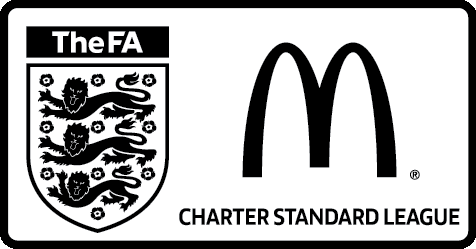 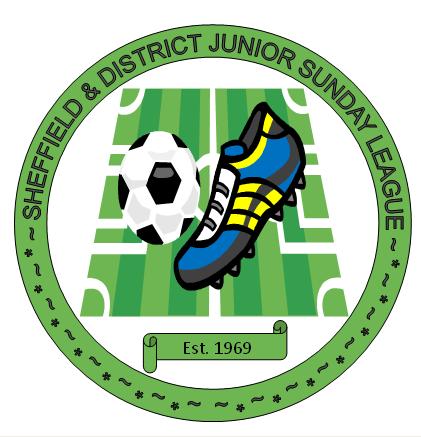 
 REFEREE REGISTRATION FORM 2015-2016The League requires all referees to register with them for the 2015-16 season. On registration, referees will be provided with an ID card so on match days they can prove that they are a qualified and registered referee.  That card must be available for inspection to both team managers, and any League or County FA official in attendance.You need to enclose a jpeg picture of yourself with the form (if sending in the post, please enclose a CD with a jpeg picture). All pictures must be of you from the neck upwards. Please avoid sending in passport photos in the post.NOTE: If you held a League photo ID card in the 2014-16 season, then there is no need to register again with the League. You will be sent an ID card for the 2015-16 season as soon as we are informed that you have registered with the County FA and have an in date CRCPlease complete the form below to register your details with the league:Referee signature................................................................................................Date....................................................................................................................                                                                                                                                                                   Please return completed registration form by email to Lucy Batchelor, referee@junleague.com or in the post to Lucy Batchelor, 20 Fothergill Drive, Edenthorpe, Doncaster, DN3 2TL. Checklist:All fields completedPhotograph supplied Please allow 14 days for the card to be returned to you, though every effort will be made to return the card as quickly as possible. Please remember that all the details will need to be checked and verified.League use:Received on......................................................................................................Checked / Approved by .............................................................................. Date .......................ID card printed on ............................................................ sent on ..............................................Referee added to Full Time ............................................................................................First NameAddressAddressSurnameAddressAddressDate of BirthTownTownHome Tel CountyCountyMobile Tel Post CodePost CodeEmail If you would like your contact number and email address to appear on the League website, for clubs to contact you direct them please mark a X in this box. Please note, you could receive a lot of requestsPlease put down any details you want to include next to your submission, i.e only 11v11 games and U14 upwards, in S6 areaIf you would like your contact number and email address to appear on the League website, for clubs to contact you direct them please mark a X in this box. Please note, you could receive a lot of requestsPlease put down any details you want to include next to your submission, i.e only 11v11 games and U14 upwards, in S6 areaIf you would like your contact number and email address to appear on the League website, for clubs to contact you direct them please mark a X in this box. Please note, you could receive a lot of requestsPlease put down any details you want to include next to your submission, i.e only 11v11 games and U14 upwards, in S6 areaIf you would like your contact number and email address to appear on the League website, for clubs to contact you direct them please mark a X in this box. Please note, you could receive a lot of requestsPlease put down any details you want to include next to your submission, i.e only 11v11 games and U14 upwards, in S6 areaIf you would like your contact number and email address to appear on the League website, for clubs to contact you direct them please mark a X in this box. Please note, you could receive a lot of requestsPlease put down any details you want to include next to your submission, i.e only 11v11 games and U14 upwards, in S6 areaIf you would like your contact number and email address to appear on the League website, for clubs to contact you direct them please mark a X in this box. Please note, you could receive a lot of requestsPlease put down any details you want to include next to your submission, i.e only 11v11 games and U14 upwards, in S6 areaI can confirm that the picture supplied is a true likeness of me.  Yes                    No I can confirm that the picture supplied is a true likeness of me.  Yes                    No I can confirm that the picture supplied is a true likeness of me.  Yes                    No I can confirm that the picture supplied is a true likeness of me.  Yes                    No I can confirm that the picture supplied is a true likeness of me.  Yes                    No I can confirm that the picture supplied is a true likeness of me.  Yes                    No FA Registration Details:FA Registration Details:FA Registration Details:FA Registration Details:FA Registration Details:FA Registration Details:You must be a qualified and registered referee with the County FA to officiate.  Details will be checked with your registered County FA before any forms are processed You must be a qualified and registered referee with the County FA to officiate.  Details will be checked with your registered County FA before any forms are processed You must be a qualified and registered referee with the County FA to officiate.  Details will be checked with your registered County FA before any forms are processed You must be a qualified and registered referee with the County FA to officiate.  Details will be checked with your registered County FA before any forms are processed You must be a qualified and registered referee with the County FA to officiate.  Details will be checked with your registered County FA before any forms are processed You must be a qualified and registered referee with the County FA to officiate.  Details will be checked with your registered County FA before any forms are processed Registered County FARegistered County FACurrent Level (9 – 1 or Mini only)Current Level (9 – 1 or Mini only)Current Level (9 – 1 or Mini only)Current Level (9 – 1 or Mini only)Referee Number (this will be on your receipt from the County FA)Referee Number (this will be on your receipt from the County FA)Referee Number (this will be on your receipt from the County FA)Referee Number (this will be on your receipt from the County FA)FA Number (FAN)FA Number (FAN)FA Number (FAN)FA Number (FAN)League Privacy PolicyPlease read this policy carefully to see how we will treat the information that you provide to us.We the Sheffield & District Junior Football League  will take reasonable care to keep your personal information secure and prevent any unauthorised access or unlawful use of it. We process all personal information in accordance with applicable UK data protection legislation.We will use your personal information to register you as a referee in the Sheffield & District Junior Football League and will hold your personal information on the Sheffield & District Junior Football League database.If any of your information changes you must update the Sheffield & District Junior Football League  so that an accurate record can be kept.Data Protection Act.  
I hereby agree to the transfer of misconduct information and any reasonable personal details between the League and the relevant County Football Association. Please place a ‘x’ in the box to confirm you agree